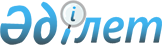 Ескеді ауданы мәслихатының 2011 жылғы 21 желтоқсандағы  "Ескелді ауданының 2012-2014 жылдарға арналған аудандық бюджеті туралы" N 62-365  шешіміне өзгерістер енгізу туралы
					
			Күшін жойған
			
			
		
					Алматы облысы Ескелді ауданы мәслихатының 2012 жылғы 07 қарашадағы N 14-75 шешімі. Алматы облысының Әділет департаментінде 2012 жылы 13 қарашада N 2181 тіркелді. Күші жойылды - Алматы облысы Ескелді аудандық мәслихатының 2013 жылғы 05 маусымдағы N 19-112 шешімімен      Ескерту. Күші жойылды - Алматы облысы Ескелді аудандық мәслихатының 05.06.2013 N 19-112 шешімімен.      РҚАО ескертпесі.

      Мәтінде авторлық орфография және пунктуация сақталған.

      Қазақстан Республикасының 2008 жылдың 04 желтоқсандағы Бюджет Кодексінің 106-бабының 2–тармағының 4) тармақшасына, 109-бабының 5-тармағына және Қазақстан Республикасының 2001 жылдың 23 қаңтардағы "Қазақстан Республикасындағы жергілікті мемлекеттік басқару және өзін-өзі басқару туралы" Заңының 6-бабының 1-тармағының 1) тармақшасына, Қазақстан Республикасының 1998 жылдың 14 наурызындағы "Нормативтік құқықтық актілер туралы" Заңының 21-бабына сәйкес, Ескелдi аудандық мәслихаты ШЕШІМ ҚАБЫЛДАДЫ:



      1. Ескелді аудандық мәслихатының 2011 жылғы 21 желтоқсандағы "Ескелді ауданының 2012-2014 жылдарға арналған аудандық бюджеті туралы" N 62-365 (2011 жылдың 27 желтоқсанында нормативтік құқықтық актілерді мемлекеттік тіркеу Тізілімінде N 2-9-131 енгізілген, 2012 жылдың 10 ақпандағы аудандық "Жетісу шұғыласы" газетінің N 7 жарияланған), Ескелді аудандық мәслихатының 2012 жылғы 17 ақпандағы "Ескелді аудандық мәслихатының 2011 жылғы 21 желтоқсандағы "Ескелді ауданының 2012-2014 жылдарға арналған аудандық бюджеті туралы" N 62-365 шешіміне өзгерістер енгізу туралы" N 2-8 (2012 жылдың 22 ақпанында нормативтік құқықтық актілерді мемлекеттік тіркеу Тізілімінде N 2-9-132 енгізілген, 2012 жылдың 13 сәуірдегі аудандық "Жетісу шұғыласы" газетінің N 15 жарияланған), Ескелді аудандық мәслихатының 2012 жылғы 17 сәуірдегі "Ескелді аудандық мәслихатының 2011 жылғы 21 желтоқсандағы "Ескелді ауданының 2012-2014 жылдарға арналған аудандық бюджеті туралы" N 62-365 шешіміне өзгерістер енгізу туралы" N 5-26 (2012 жылдың 20 сәуірінде нормативтік құқықтық актілерді мемлекеттік тіркеу Тізілімінде N 2-9-136 енгізілген, 2012 жылдың 25 мамырдағы аудандық "Жетісу шұғыласы" газетінің N 21 жарияланған), Ескелді аудандық мәслихатының 2012 жылғы 8 маусымдағы "Ескелді аудандық мәслихатының 2011 жылғы 21 желтоқсандағы "Ескелді ауданының 2012-2014 жылдарға арналған аудандық бюджеті туралы" N 62-365 шешіміне өзгерістер енгізу туралы" N 7-40 (2012 жылдың 20 маусымында нормативтік құқықтық актілерді мемлекеттік тіркеу Тізілімінде N 2-9-139 енгізілген, 2012 жылдың 3 тамыздағы аудандық "Жетісу шұғыласы" газетінің N 31, 30 тамыздағы аудандық "Жетісу шұғыласы" газетінің N 35 жарияланған), Ескелді аудандық мәслихатының 2012 жылғы 6 қыркүйектегі "Ескелді аудандық мәслихатының 2011 жылғы 21 желтоқсандағы "Ескелді ауданының 2012-2014 жылдарға арналған аудандық бюджеті туралы" N 62-365 шешіміне өзгерістер енгізу туралы" N 12-63 (2012 жылдың 19 қыркүйегінде нормативтік құқықтық актілерді мемлекеттік тіркеу Тізілімінде N 2120 енгізілген, 2012 жылдың 19 қазандағы аудандық "Жетісу шұғыласы" газетінің N 42 жарияланған) шешіміне келесі өзгерістер енгізілсін:



      1-тармақтағы жолдар бойынша:



      1) "Кірістер" "4523708" саны "4705952" санына ауыстырылсын, оның ішінде:

      "трансферттердің түсімдері" "4353388" саны "4535632" санына ауыстырылсын.



      2) "Шығындар" "4494575" саны "4596819" санына ауыстырылсын.



      3) "Таза бюджеттік кредит беру" "98648" саны "122759" санына ауыстырылсын, оның ішінде:

      "бюджеттік кредиттер" "101934" саны "126045" санына ауыстырылсын.



      4) "Қаржы активтерімен операциялар бойынша сальдо" "110000" саны "190000" санына ауыстырылсын.



      5) Бюджет тапшылығы (профицит) "-179515" саны "-203626" санына ауыстырылсын.



      6) Бюджет тапшылығын қаржыландыру (профицитін пайдалану) "179515" саны "203626" санына ауыстырылсын.



      2. Көрсетілген шешімнің 1-қосымшасы осы шешімнің 1-қосымшасына сәйкес жаңа редакцияда баяндалсын.



      3. Осы шешімнің орындалуын бақылау аудандық мәслихаттың "Экономика, қаржы, бюджет және заңдылықты нығайту мәселелерін қамтитын" тұрақты комиссиясына жүктелсін.



      4. Осы шешім 2012 жылдың 1 қаңтарынан бастап қолданысқа енгізіледі.      Сессия төрағасы                            Қ. Шәлімбетов      Мәслихат хатшысы                           Қ. Тастанбаев      КЕЛІСІЛДІ:      Аудандық экономика және

      бюджеттік жоспарлау

      бөлімінің бастығы                          Серік Мұратұлы Әлімбаев

      07 қараша 2012 жыл

Ескелді ауданы мәслихатының

2012 жылғы 7 қарашадағы N 14-75

"2011 жылғы 21 желтоқсандағы

"Ескелді ауданының 2012-2014 жылдарға

арналған аудандық бюджеті туралы"

N 62-365 шешіміне өзгерістер

енгізу туралы" шешіміне

1-қосымша2011 жылғы 21 желтоқсандағы

"Ескелді ауданының 2012-2014

жылдарға арналған бюджеті

туралы" 62-365 санды шешіміне

1-қосымша 

Ескелді ауданының 2012 жылға арналған аудандық бюджеті
					© 2012. Қазақстан Республикасы Әділет министрлігінің «Қазақстан Республикасының Заңнама және құқықтық ақпарат институты» ШЖҚ РМК
				СанатыСанатыСанатыСанатыСомасы

мың

теңгеСыныбыСыныбыСыныбыСомасы

мың

теңгеIшкi сыныбыIшкi сыныбыСомасы

мың

теңгеАтауыСомасы

мың

теңге12345КІРІСТЕР47059521Салықтық түсімдер14928904Меншiкке салынатын салықтар1343341Мүлiкке салынатын салықтар710363Жер салығы69904Көлiк құралдарына салынатын салық518085Бірыңғай жер салығы450005Тауарларға, жұмыстарға және қызметтерге

салынатын ішкі салықтар95342Акциздер7603Табиғи және басқа да ресурстарды пайдаланғаны

үшін түсетін түсімдер16624Кәсіпкерлік және кәсіби қызметті жүргізгені

үшін алынатын алымдар711208Заңдық мәнді іс-әрекеттерді жасағаны және

(немесе) оған уәкілеттігі бар мемлекеттік

органдар немесе лауазымды адамдар құжаттар

бергені үшін алатын міндетті төлемдер54211Мемлекеттік баж54212Салықтық емес түсiмдер1422301Мемлекеттік меншіктен түсетін кірістер63125Мемлекет меншігіндегі мүлікті жалға беруден түсетін кірістер631204Мемлекеттік бюджеттен қаржыландырылатын,

сондай-ақ Қазақстан Республикасы Ұлттық

Банкінің бюджетінен (шығыстар сметасынан)

ұсталатын және қаржыландырылатын мемлекеттік

мекемелер салатын айыппұлдар, өсімпұлдар,

санкциялар, өндіріп алулар10461Мұнай секторы ұйымдарынан түсетін түсімдерді

қоспағанда, мемлекеттік бюджеттен

қаржыландырылатын, сондай-ақ Қазақстан

Республикасы Ұлттық Банкінің бюджетінен

(шығыстар сметасынан) ұсталатын және

қаржыландырылатын мемлекеттік мекемелер

салатын айыппұлдар, өсімпұлдар, санкциялар,

өндіріп алулар104606Басқа да салықтық емес түсiмдер68651Басқа да салықтық емес түсiмдер68653Негізгі капиталды сатудан түсетін түсімдер680801Мемлекеттік мекемелерге бекітілген мемлекеттік

мүлікті сату1741Мемлекеттік мекемелерге бекітілген мемлекеттік

мүлікті сату17403Жердi және материалдық емес активтердi сату66341Жерді сату49902Материалдық емес активтерді сату16444Трансферттердің түсімдері453563202Мемлекеттiк басқарудың жоғары тұрған

органдарынан түсетiн трансферттер45356322Облыстық бюджеттен түсетiн трансферттер4535632Функционалдық топФункционалдық топФункционалдық топФункционалдық топФункционалдық топСомасы

(мың

теңге)Кіші функцияКіші функцияКіші функцияКіші функцияСомасы

(мың

теңге)Бюджеттік бағдарламалардың әкімшісіБюджеттік бағдарламалардың әкімшісіБюджеттік бағдарламалардың әкімшісіСомасы

(мың

теңге)БағдарламаБағдарламаСомасы

(мың

теңге)АтауыСомасы

(мың

теңге)123456Шығындар459681901Жалпы сипаттағы мемлекеттiк қызметтер227451011Мемлекеттiк басқарудың жалпы функцияларын

орындайтын өкiлдiк, атқарушы және басқа

органдар202333011112Аудан (облыстық маңызы бар қала)

мәслихатының аппараты17310011112001Аудан (облыстық маңызы бар қала)

мәслихатының қызметін қамтамасыз ету

жөніндегі қызметтер11635011112003Мемлекеттік органның күрделі шығыстары5675011122Аудан (облыстық маңызы бар қала) әкімінің

аппараты56184011122001Аудан (облыстық маңызы бар қала) әкімінің

қызметін қамтамасыз ету жөніндегі

қызметтер53824011122003Мемлекеттік органның күрделі шығыстары2360011123Қаладағы аудан, аудандық маңызы бар қала,

кент, ауыл (село), ауылдық (селолық) округ

әкімінің аппараты128839011123001Қаладағы аудан, аудандық маңызы бар

қаланың, кент, ауыл (село), ауылдық

(селолық) округ әкімінің қызметін

қамтамасыз ету жөніндегі қызметтер109922011123022Мемлекеттік органның күрделі шығыстары18917012Қаржылық қызмет13419012452Ауданның (облыстық маңызы бар қаланың)

қаржы бөлімі13419012452001Ауданның (облыстық маңызы бар қаланың)

бюджетін орындау және ауданның (облыстық

маңызы бар қаланың) коммуналдық меншігін

басқару саласындағы мемлекеттік саясатты

іске асыру жөніндегі қызметтер12549012452003Салық салу мақсатында мүлікті бағалауды

жүргізу155012452010Жекешелендіру, коммуналдық меншікті

басқару, жекешелендіруден кейінгі қызмет

және осыған байланысты дауларды реттеу115012452018Мемлекеттік органның күрделі шығыстары600015Жоспарлау және статистикалық қызмет11699015453Ауданның (облыстық маңызы бар қаланың)

экономика және бюджеттік жоспарлау бөлімі11699015453001Экономикалық саясатты, мемлекеттік

жоспарлау жүйесін қалыптастыру мен дамыту

және ауданды (облыстық маңызы бар қаланы)

басқару саласындағы мемлекеттік саясатты

іске асыру жөніндегі қызметтер10839015453004Мемлекеттік органның күрделі шығыстары86002Қорғаныс239177021Әскери мұқтаждықтар2677021122Аудан (облыстық маңызы бар қала) әкімінің

аппараты2677021122005Жалпыға бірдей әскери міндетті атқару

шеңберіндегі іс-шаралар2677022Төтенше жағдайлар жөнiндегi жұмыстарды

ұйымдастыру236500022122Аудан (облыстық маңызы бар қала) әкімінің

аппараты236500022122006Аудан (облыстық маңызы бар қала)

ауқымындағы төтенше жағдайлардың алдын

алу және жою236500022122007Аудандық (қалалық) ауқымдағы дала

өрттерінің, сондай-ақ мемлекеттік өртке

қарсы қызмет органдары құрылмаған елдi

мекендерде өрттердің алдын алу және оларды

сөндіру жөніндегі іс-шаралар003Қоғамдық тәртіп, қауіпсіздік, құқықтық,

сот, қылмыстық-атқару қызметі1400031Құқық қорғау қызметi1400031458Ауданның (облыстық маңызы бар қаланың)

тұрғын үй-коммуналдық шаруашылығы,

жолаушылар көлігі және автомобиль жолдары

бөлімі1400031458021Елдi мекендерде жол қозғалысы

қауiпсiздiгін қамтамасыз ету140004Бiлiм беру2464477041Мектепке дейiнгi тәрбиелеу және оқыту103329041464Ауданның (облыстық маңызы бар қаланың)

білім бөлімі103329041471009Мектепке дейінгі тәрбиелеу мен оқытуды

қамтамасыз ету102439041471021Республикалық бюджеттен берілетін нысаналы

трансферттер есебінен жалпы

үлгідегі,арнайы (түзету),дарынды балалар

үшін мамандандырылған,жетім балалар мен

ата-аналарының қамқорынсыз қалған балалар

үшін балабақшалар, шағын орталықтар,

мектеп интернаттары, кәмелеттік жасқа

толмағандарды бейімдеу орталықтары

тәрбиешілеріне біліктілік санаты үшін

қосымша ақының мөлшерін ұлғайту890042Бастауыш, негізгі орта және жалпы орта

білім беру1892248042464Ауданның (облыстық маңызы бар қаланың)

білім бөлімі1892248042471003Жалпы білім беру1847567063Республикалық бюджеттен берілетін нысаналы

трансферттер есебінен "Назарбаев

зияткерлік мектептері" ДБҰ-ның оқу

бағдарламалары бойынша біліктілікті

арттырудан өткен мұғалімдерге еңбекақыны

арттыру1435064Республикалық бюджеттен берілетін нысаналы

трансферттер есебінен жалпы

үлгідегі,арнайы (түзету),дарынды балалар

үшін мамандандырылған,жетім балалар мен

ата-аналарының қамқорынсыз қалған балалар

үшін балабақшалар, шағын орталықтар,

мектеп интернаттары, кәмелеттік жасқа

толмағандарды бейімдеу орталықтары

тәрбиешілеріне біліктілік санаты үшін

қосымша ақының мөлшерін ұлғайту43246049Бiлiм беру саласындағы өзге де қызметтер468900049464Ауданның (облыстық маңызы бар қаланың)

білім бөлімі414265001Жергілікті деңгейде білім беру саласындағы

мемлекеттік саясатты іске асыру жөніндегі

қызметтер18942049471004Ауданның (облыстық маңызы бар қаланың)

мемлекеттік білім беру мекемелерінде

білім беру жүйесін ақпараттандыру9623049471005Ауданның (облыстық маңызы бар қаланың)

мемлекеттік білім беру мекемелері үшін

оқулықтар мен оқу-әдiстемелiк кешендерді

сатып алу және жеткізу20676012Мемлекеттік органның күрделі шығыстары1512049471015Республикалық бюджеттен берілетін

трансферттер есебінен жетім баланы (жетім

балаларды) және ата-аналарының қамқорынсыз

қалған баланы (балаларды) күтіп-ұстауға

асыраушыларына ай сайынғы ақшалай қаражат

төлемдері20449049471020Республикалық бюджеттен берілетін

трансферттер есебінен үйде оқытылатын

мүгедек балаларды жабдықпен, бағдарламалық

қамтыммен қамтамасыз ету9000067Ведомстволық бағыныстағы мемлекеттік

мекемелерінің және ұйымдарының күрделі

шығыстары334063467Ауданның (облыстық маңызы бар қаланың)

құрылыс бөлімі54635037Білім беру объектілерін салу және

реконструкциялау5463506Әлеуметтiк көмек және әлеуметтiк

қамтамасыз ету148791062Әлеуметтiк көмек128896062451Ауданның (облыстық маңызы бар қаланың)

жұмыспен қамту және әлеуметтік

бағдарламалар бөлімі128896062451002Еңбекпен қамту бағдарламасы32573062451004Ауылдық жерлерде тұратын денсаулық сақтау,

білім беру, әлеуметтік қамтамасыз ету,

мәдениет және спорт мамандарына отын

сатып алуға Қазақстан Республикасының

заңнамасына сәйкес әлеуметтік көмек

көрсету14935062451005Мемлекеттік атаулы әлеуметтік көмек4252062451006Тұрғын үй көмегін көрсету3805062451007Жергілікті өкілетті органдардың шешімі

бойынша мұқтаж азаматтардың жекелеген

топтарына әлеуметтік көмек9650062451010Үйден тәрбиеленіп оқытылатын мүгедек

балаларды материалдық қамтамасыз ету3391062451014Мұқтаж азаматтарға үйде әлеуметтiк көмек

көрсету1814706245101618 жасқа дейінгі балаларға мемлекеттік

жәрдемақылар17092062451017Мүгедектерді оңалту жеке бағдарламасына

сәйкес, мұқтаж мүгедектерді міндетті

гигиеналық құралдармен және ымдау тілі

мамандарының қызмет көрсетуін, жеке

көмекшілермен қамтамасыз ету11852062451023Жұмыспен қамту орталықтарының қызметін

қамтамасыз ету13199069Әлеуметтiк көмек және әлеуметтiк

қамтамасыз ету салаларындағы өзге де

қызметтер19895069451Ауданның (облыстық маңызы бар қаланың)

жұмыспен қамту және әлеуметтік

бағдарламалар бөлімі19895069451001Жергілікті деңгейде жұмыспен қамтуды

қамтамасыз ету және халық үшін әлеуметтік

бағдарламаларды іске асыру саласындағы

мемлекеттік саясатты іске асыру жөніндегі

қызметтер18411069451011Жәрдемақыларды және басқа да әлеуметтік

төлемдерді есептеу, төлеу мен жеткізу

бойынша қызметтерге ақы төлеу634021Мемлекеттік органның күрделі шығыстары85007Тұрғын үй-коммуналдық шаруашылық964413071Тұрғын үй шаруашылығы53551071458Ауданның (облыстық маңызы бар қаланың)

тұрғын үй-коммуналдық шаруашылығы,

жолаушылар көлігі және автомобиль жолдары

бөлімі37774071458002Мемлекеттiк қажеттiлiктер үшiн жер

учаскелерiн алып қою, соның iшiнде сатып

алу жолымен алып қою және осыған

байланысты жылжымайтын мүлiктi иелiктен

шығару700071458031Кондоминиум объектілеріне техникалық

паспорттар дайындау625041"Жұмыспен қамту-2020 бағдарламасы бойынша

ауылдық елді мекендерді дамыту шеңберінде

объектілерді жөндеу және абаттандыру36449071467Ауданның (облыстық маңызы бар қаланың)

құрылыс бөлімі11000071467003Мемлекеттік коммуналдық тұрғын үй қорының

тұрғын үйін жобалау, салу және (немесе)

сатып алу7000071467004Инженерлік коммуникациялық инфрақұрылымды

дамыту, жайластыру және (немесе) сатып алу4000071479Тұрғын үй инспекциясы бөлімі4777071479001Жергілікті деңгейде тұрғын үй қоры

саласындағы мемлекеттік саясатты іске

асыру жөніндегі қызметтер3715071479005Мемлекеттік органның күрделі шығыстары1062072Коммуналдық шаруашылық744818072458Ауданның (облыстық маңызы бар қаланың)

тұрғын үй-коммуналдық шаруашылығы,

жолаушылар көлігі және автомобиль жолдары

бөлімі723330072458012Сумен жабдықтау және су бұру жүйесінің

жұмыс істеуі8850072458026Ауданның (облыстық маңызы бар қаланың)

коммуналдық меншігіндегі жылу жүйелерін

қолдануды ұйымдастыру6342072458028Коммуналдық шаруашылықты дамыту441546072458029Сумен жабдықтау жүйесін дамыту266592072467Ауданның (облыстық маңызы бар қаланың)

құрылыс бөлімі21488072467005Коммуналдық шаруашылықты дамыту21488073Елді-мекендерді абаттандыру166044073458Ауданның (облыстық маңызы бар қаланың)

тұрғын үй-коммуналдық шаруашылығы,

жолаушылар көлігі және автомобиль жолдары

бөлімі166044073123015Елді мекендердің көшелерін жарықтандыру20270073123016Елді мекендердің санитариясын қамтамасыз

ету4900073123017Жерлеу орындарын күтіп-ұстау және туысы

жоқ адамдарды жерлеу229073123018Елді мекендерді абаттандыру мен

көгалдандыру14064508Мәдениет, спорт, туризм және ақпараттық

кеңістiк263643081Мәдениет саласындағы қызмет44118081455Ауданның (облыстық маңызы бар қаланың)

мәдениет және тілдерді дамыту бөлімі44118081455003Мәдени-демалыс жұмысын қолдау44118082Спорт2683082465Ауданның (облыстық маңызы бар қаланың)

Дене шынықтыру және спорт бөлімі2683082471006Аудандық (облыстық маңызы бар қалалық)

деңгейде спорттық жарыстар өткiзу430082471007Әртүрлi спорт түрлерi бойынша ауданның

(облыстық маңызы бар қаланың) құрама

командаларының мүшелерiн дайындау және

олардың облыстық спорт жарыстарына қатысуы2253083Ақпараттық кеңiстiк31869083455Ауданның (облыстық маңызы бар қаланың)

мәдениет және тілдерді дамыту бөлімі30723083455006Аудандық (қалалық) кiтапханалардың жұмыс

iстеуi29985083455007Мемлекеттік тілді және Қазақстан

халықтарының басқа да тілдерін дамыту738083456Ауданның (облыстық маңызы бар қаланың)

ішкі саясат бөлімі1146083456002Газеттер мен журналдар арқылы мемлекеттік

ақпараттық саясат жүргізу жөніндегі

қызметтер1146089Мәдениет, спорт, туризм және ақпараттық

кеңiстiктi ұйымдастыру жөнiндегi өзге де

қызметтер184973089455Ауданның (облыстық маңызы бар қаланың)

мәдениет және тілдерді дамыту бөлімі174348089455001Жергілікті деңгейде тілдерді және

мәдениетті дамыту саласындағы мемлекеттік

саясатты іске асыру жөніндегі қызметтер5321010Мемлекеттік органдардың күрделі шығыстары600032Ведомстволық бағыныстағы мемлекеттік

мекемелерінің және ұйымдарының күрделі

шығыстары168427089456Ауданның (облыстық маңызы бар қаланың)

ішкі саясат бөлімі7911089456001Жергілікті деңгейде ақпарат,

мемлекеттілікті нығайту және азаматтардың

әлеуметтік сенімділігін қалыптастыру

саласында мемлекеттік саясатты іске асыру

жөніндегі қызметтер6270089456003Жастар саясаты саласындағы өңірлік

бағдарламаларды iске асыру1041089456006Мемлекеттік органдардың күрделі шығыстары600465Ауданның (облыстық маңызы бар қаланың)

Дене шынықтыру және спорт бөлімі2714001Жергілікті деңгейде дене шынықтыру және

спорт саласындағы мемлекеттік саясатты

іске асыру жөніндегі қызметтер2114004Мемлекеттік органның күрделі шығыстары60010Ауыл, су, орман, балық шаруашылығы, ерекше

қорғалатын табиғи аумақтар, қоршаған

ортаны және жануарлар дүниесін қорғау,

жер қатынастары100002101Ауыл шаруашылығы33733101453Ауданның (облыстық маңызы бар қаланың)

экономика және бюджеттік жоспарлау бөлімі12773101453099Мамандардың әлеуметтік көмек көрсетуі

жөніндегі шараларды іске асыру12773101462Ауданның (облыстық маңызы бар қаланың)

ауыл шаруашылығы бөлімі9858101462001Жергілікті деңгейде ауыл шаруашылығы

саласындағы мемлекеттік саясатты іске

асыру жөніндегі қызметтер9258101462006Мемлекеттік органның күрделі шығыстары600467Ауданның (облыстық маңызы бар қаланың)

құрылыс бөлімі410010Ауыл шаруашылығы объектілерін дамыту410101473Ауданның (облыстық маңызы бар қаланың)

ветеринария бөлімі10692101473001Жергілікті деңгейде ветеринария

саласындағы мемлекеттік саясатты іске

асыру жөніндегі қызметтер5767101473003Мемлекеттік органның күрделі шығыстары2408101473007Қаңғыбас иттер мен мысықтарды аулауды

және жоюды ұйымдастыру350101473008Алып қойылатын және жойылатын ауру

жануарлардың, жануарлардан алынатын

өнімдер мен шикізаттың құнын иелеріне өтеу700101473009Жануарлардың энзоотиялық аурулары бойынша

ветеринариялық іс-шараларды жүргізу1467106Жер қатынастары7202106463Ауданның (облыстық маңызы бар қаланың)

жер қатынастары бөлімі7202106463001Аудан (облыстық маңызы бар қала) аумағында

жер қатынастарын реттеу саласындағы

мемлекеттік саясатты іске асыру жөніндегі

қызметтер6602106463007Мемлекеттік органның күрделі шығыстары600109Ауыл, су, орман, балық шаруашылығы және

қоршаған ортаны қорғау мен жер қатынастары

саласындағы өзге де қызметтер59067109473Ауданның (облыстық маңызы бар қаланың)

ветеринария бөлімі59067109473011Эпизоотияға қарсы іс-шаралар жүргізу5906711Өнеркәсіп, сәулет, қала құрылысы және

құрылыс қызметі14234112Сәулет, қала құрылысы және құрылыс қызметі14234112467Ауданның (облыстық маңызы бар қаланың)

құрылыс бөлімі8532112467001Жергілікті деңгейде құрылыс саласындағы

мемлекеттік саясатты іске асыру жөніндегі

қызметтер7932112467017Мемлекеттік органның күрделі шығыстары600112468Ауданның (облыстық маңызы бар қаланың)

сәулет және қала құрылысы бөлімі5702112468001Жергілікті деңгейде сәулет және қала

құрылысы саласындағы мемлекеттік саясатты

іске асыру жөніндегі қызметтер5102112468004Мемлекеттік органның күрделі шығыстары60012Көлiк және коммуникация148691121Автомобиль көлiгi148691121458Ауданның (облыстық маңызы бар қаланың)

тұрғын үй-коммуналдық шаруашылығы,

жолаушылар көлігі және автомобиль

жолдары бөлімі148691121458023Автомобиль жолдарының жұмыс істеуін

қамтамасыз ету14869113Өзгелер19880133Кәсiпкерлiк қызметтi қолдау және бәсекелестікті қорғау4771133469Ауданның (облыстық маңызы бар қаланың)

кәсіпкерлік бөлімі4771133469001Жергілікті деңгейде кәсіпкерлік пен

өнеркәсіпті дамыту саласындағы мемлекеттік

саясатты іске асыру жөніндегі қызметтер4171004Мемлекеттік органдардың күрделі шығыстары600139Өзгелер15109123Қаладағы аудан, аудандық маңызы бар қала,

кент, ауыл (село), ауылдық (селолық) округ

әкімінің аппараты6700040Республикалық бюджеттен нысаналы

трансферттер ретінде "Өңірлерді дамыту"

бағдарламасы шеңберінде өңірлердің

экономикалық дамуына жәрдемдесу жөніндегі

шараларды іске асыруда ауылдық (селолық)

округтарды жайластыру мәселелерін шешу

үшін іс-шараларды іске асыру6700139452Ауданның (облыстық маңызы бар қаланың)

қаржы бөлімі1585139452012Ауданның (облыстық маңызы бар қаланың)

жергілікті атқарушы органының резерві1585139458Ауданның (облыстық маңызы бар қаланың)

тұрғын үй-коммуналдық шаруашылығы,

жолаушылар көлігі және автомобиль

жолдары бөлімі6824139458001Жергілікті деңгейде тұрғын үй-коммуналдық

шаруашылығы, жолаушылар көлігі және

автомобиль жолдары саласындағы мемлекеттік

саясатты іске асыру жөніндегі қызметтер6224139458013Мемлекеттік органдардың күрделі шығыстары60014Борышқа қызмет көрсету10141Борышқа қызмет көрсету10141452Ауданның (облыстық маңызы бар қаланың)

қаржы бөлімі10141452013Жергілікті атқарушы органдардың облыстық

бюджеттен қарыздар бойынша сыйақылар мен

өзге де төлемдерді төлеу бойынша борышына

қызмет көрсету1015Трансферттер4650151Трансферттер4650151452Ауданның (облыстық маңызы бар қаланың)

қаржы бөлімі4650151452006Пайдаланылмаған (толық пайдаланылмаған)

нысаналы трансферттерді қайтару4650Функционалдық топФункционалдық топФункционалдық топФункционалдық топФункционалдық топСомасы

(мың

теңге)Кіші функцияКіші функцияКіші функцияКіші функцияСомасы

(мың

теңге)Бюджеттік бағдарламалардың әкімшісіБюджеттік бағдарламалардың әкімшісіБюджеттік бағдарламалардың әкімшісіСомасы

(мың

теңге)БағдарламаБағдарламаСомасы

(мың

теңге)АтауыСомасы

(мың

теңге)Қарыздарды өтеу328616Қарыздарды өтеу32861Қарыздарды өтеу3286452Ауданның (облыстық маңызы бар қаланың)

қаржы бөлімі3286008Жергілікті атқарушы органның жоғары

тұрған бюджет алдындағы борышын өтеу3286СанатыСанатыСанатыСанатыСомасы

мың

теңгеСыныбыСыныбыСыныбыСомасы

мың

теңгеIшкi сыныбыIшкi сыныбыСомасы

мың

теңгеАтауыСомасы

мың

теңге5Бюджеттік кредиттерді өтеу328601Бюджеттік кредиттерді өтеу32861Мемлекеттік бюджеттен берілген бюджеттік

кредиттерді өтеу3286Функционалдық топФункционалдық топФункционалдық топФункционалдық топФункционалдық топСомасы

(мың

теңге)Кіші функцияКіші функцияКіші функцияКіші функцияСомасы

(мың

теңге)Бюджеттік бағдарламалардың әкімшісіБюджеттік бағдарламалардың әкімшісіБюджеттік бағдарламалардың әкімшісіСомасы

(мың

теңге)БағдарламаБағдарламаСомасы

(мың

теңге)АтауыСомасы

(мың

теңге)ІІІ. Таза бюджеттік кредит беру122759Бюджеттік кредиттер12604510Ауыл, су, орман, балық шаруашылығы,

ерекше қорғалатын табиғи аумақтар,

қоршаған ортаны және жануарлар дүниесін

қорғау, жер қатынастары1260451Ауыл шаруашылығы126045453Ауданның (облыстық маңызы бар қаланың)

экономика және бюджеттік жоспарлау

бөлімі126045006Мамандарды әлеуметтік қолдау шараларын

іске асыру үшін бюджеттік кредиттер126045Функционалдық топФункционалдық топФункционалдық топФункционалдық топФункционалдық топСомасы

мың

теңгеКіші функцияКіші функцияКіші функцияКіші функцияСомасы

мың

теңгеБюджеттік бағдарламалардың әкiмшiсiБюджеттік бағдарламалардың әкiмшiсiБюджеттік бағдарламалардың әкiмшiсiСомасы

мың

теңгеБағдарламаБағдарламаСомасы

мың

теңгеАтауыСомасы

мың

теңгеIV.Қаржы активтерімен операциялар

бойынша сальдо190000Қаржы активтерін сатып алу19000013Басқалар1900009Басқалар190000458Ауданның (облыстық маңызы бар қаланың)

тұрғын үй-коммуналдық шаруашылығы,

жолаушылар көлігі және автомобиль

жолдары бөлімі190000065Заңды тұлғалардың жарғылық капиталын

қалыптастыру немесе ұлғайту190000СанатыСанатыСанатыСанатыСомасы

мың

теңгеСыныбыСыныбыСыныбыСомасы

мың

теңгеIшкi сыныбыIшкi сыныбыСомасы

мың

теңгеАтауыСомасы

мың

теңгеV. Бюджет тапшылығы (профициті)-203626VI. Бюджет тапшылығын қаржыландыру (профицитін

пайдалану)2036267Қарыздар түсімі126045701Мемлекеттік ішкі қарыздар 1260457012Қарыз алу келісім-шарттары1260458Бюджет қаражаттарының пайдаланылатын

қалдықтары8086701Бюджет қаражатының қалдықтары808671Бюджет қаражатының бос қалдықтары80867